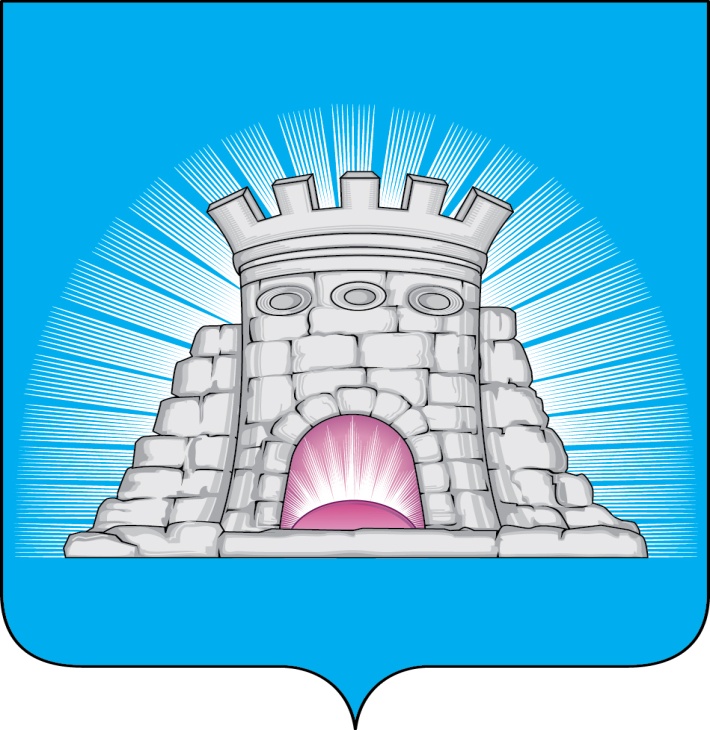                                ПОСТАНОВЛЕНИЕ                                                23.03.2023        №     424/3г.Зарайск                           О внесении изменений в муниципальную программу                                                   городского округа Зарайск «Безопасность и обеспечение                                                                      безопасности жизнедеятельности населения», утверждённую                        постановлением главы городского округа Зарайск                         Московской области  от 06.12.2022 № 2173/12         В соответствии с Порядком разработки, реализации и оценки эффективности муниципальных программ городского округа Зарайск Московской области, утвержденным постановлением главы городского округа Зарайск Московской области от 07.11.2022 №1991/11, письмами Главного управления региональной безопасности Московской области от 12.12.2022 № 09ИСХ-10886/04-03 и Главного управления гражданской защиты Московской области от 06.03.2023 № 37Исх-547                                            П О С Т А Н О В Л Я Ю:1. Внести изменения в муниципальную программу городского округа Зарайск Московской области «Безопасность и обеспечение безопасности жизнедеятельности населения» (далее – Программа) на срок 2023-2027 годы, утвержденную постановлением главы городского округа Зарайск Московской области от 06.12.2022 № 2173/12, изложив Программу в новой редакции (прилагается).2.  Сектору по взаимодействию со СМИ администрации городского округа Зарайск опубликовать настоящее постановление на официальном сайте администрации городского округа Зарайск в информационно-телекоммуникационной сети «Интернет».Глава городского округа В.А. ПетрущенкоВерно:Начальник службы делопроизводства   Л.Б. Ивлева                                                                                                              23.03.2023Послано: в дело, Москалеву С.В., Мешкову А.Н., отделу по ГО, ЧС и АТД,                 ОЭиИ, ФУ,  КСП, СВ со СМИ,  юридический отдел, прокуратуре.Кашликова О.М.8(496) 662-55-37                                                                                                      010821